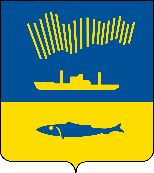 АДМИНИСТРАЦИЯ ГОРОДА МУРМАНСКАП О С Т А Н О В Л Е Н И Е 19.02.2024                                                                                                        № 698В соответствии с Федеральным законом от 12.01.1996 № 8-ФЗ                      «О погребении и похоронном деле», постановлением Правительства Российской Федерации от 23.01.2024 № 46 «Об утверждении коэффициента индексации выплат, пособий и компенсаций в 2024 году», Законом Мурманской области от 29.12.2004 № 581-01-ЗМО «О возмещении стоимости услуг и выплате социального пособия на погребение» п о с т а н о в л я ю: 1. Внести изменения в приложения №№ 1, 2 к постановлению администрации города Мурманска от 28.03.2022 № 754 «Об установлении стоимости услуг, предоставляемых специализированной службой по вопросам похоронного дела согласно гарантированному перечню услуг по погребению на территории муниципального образования город Мурманск» (в ред. постановлений от 14.03.2023 № 899, от 30.06.2023 № 2432, от 24.10.2023                  № 3792), изложив их в новой редакции согласно приложениям №№ 1, 2 к настоящему постановлению соответственно.2. Отделу информационно-технического обеспечения и защиты информации администрации города Мурманска (Кузьмин А.Н.) разместить настоящее постановление с приложениями на официальном сайте администрации города Мурманска в сети Интернет.3. Редакции газеты «Вечерний Мурманск» (Елкин А.Е.) опубликовать настоящее постановление с приложениями.4. Настоящее постановление вступает в силу со дня официального опубликования и распространяется на правоотношения, возникшие                              с 01.02.2024.5. Контроль за выполнением настоящего постановления оставляю за собой.Глава  администрациигорода Мурманска			          		         	  	      Ю.В. Сердечкин